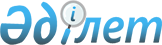 Отырар ауданы бойынша тұрғын үй сертификаттарының мөлшері мен оларды алушылар санаттарының тізбесін айқындау туралыТүркістан облысы Отырар аудандық мәслихатының 2023 жылғы 12 мамырдағы № 2/14-VIII шешiмi. Түркістан облысының Әдiлет департаментiнде 2023 жылғы 17 мамырда № 6279-13 болып тiркелдi
      Қазақстан Республикасының "Қазақстан Республикасындағы жергілікті мемлекеттік басқару және өзін-өзі басқару туралы" Заңының 6-бабының 2-9-тармағына, Қазақстан Республикасының "Тұрғын үй қатынастары туралы" Заңының 14-1-бабының 2-тармағына сәйкес, Отырар ауданының мәслихаты ШЕШТІ:
      1. Тұрғын үй сертификаттарының мөлшері мен оларды алушылар санаттарының тізбесі осы шешімнің 1, 2 қосымшаларына сәйкес айқындалсын.
      2. Осы шешім алғашқы ресми жарияланған күнінен кейін күнтізбелік он күн өткен соң қолданысқа енгізіледі.  Тұрғын үй сертификаттарының мөлшері
      1. Әлеуметтік көмек түрінде тұрғын үй сертификатының мөлшері әрбір алушы үшін қарыз сомасының 10%-ы, бірақ 1 500 000 (бір миллион бес жүз мың) теңгеден артық емес.
      2. Әлеуметтік қолдау түрінде тұрғын үй сертификатының мөлшері әрбір алушы үшін қарыз сомасының 10%-ы, бірақ 1 500 000 (бір миллион бес жүз мың) теңгеден артық емес. Тұрғын үй сертификаттарын алушылар санаттарының тізбесі
      Ескерту. 2-қосымшаға өзгерістер енгізілді - Түркістан облысы Отырар аудандық мәслихатының 29.03.2024 № 13/74-VIII (алғашқы ресми жарияланған күнінен кейін күнтізбелік он күн өткен соң қолданысқа енгізіледі) шешiмiмен.
      1) Ұлы Отан соғысының ардагерлері;
      1-1) жеңілдіктер бойынша Ұлы Отан соғысының ардагерлеріне теңестірілген ардагерлер;
      1-2) басқа мемлекеттердің аумағындағы ұрыс қимылдарының ардагерлері;
      2) бірінші және екінші топтардағы мүгедектігі бар адамдар;
      3) мүгедектігі бар балалары бар немесе оларды тәрбиелеп отырған отбасылар;
      4) денсаулық сақтау саласындағы уәкілетті орган бекiтетiн аурулар тiзiмiнде аталған кейбiр созылмалы аурулардың ауыр түрлерiмен ауыратын адамдар;
      5) жасына қарай зейнет демалысына шыққан зейнеткерлер;
      6) кәмелетке толғанға дейiн ата-аналарынан айырылған жиырма тоғыз жасқа толмаған жетім балалар мен ата-анасының қамқорлығынсыз қалған балалар жатады. Мұндай адамдардың жасы әскери қызметке шақырылған кезде мерзiмдi әскери қызметтен өту мерзiмiне ұзартылады;
      7) қандастар;
      8) экологиялық зiлзалалар, табиғи және техногендi сипаттағы төтенше жағдайлар салдарынан тұрғын үйiнен айырылған адамдар;
      9) "Алтын алқа", "Күміс алқа" алқаларымен наградталған немесе бұрын "Батыр ана" атағын алған, сондай-ақ I және II дәрежелі "Ана даңқы" ордендерімен наградталған көпбалалы аналар, көпбалалы отбасылар;
      10) мемлекеттiк немесе қоғамдық мiндеттерiн, әскери қызметiн орындау кезiнде, ғарыш кеңістігіне ұшуды дайындау немесе жүзеге асыру кезінде, адам өмiрiн құтқару кезiнде, құқық тәртiбiн қорғау кезiнде қаза тапқан (қайтыс болған) адамдардың отбасылары;
      11) толық емес отбасылар;
      12) Еңбек ресурстарын болжаудың ұлттық жүйесін қалыптастыру және оның нәтижелерін пайдалану қағидаларын бекіту туралы" Қазақстан Республикасы Еңбек және халықты әлеуметтік қорғау министрінің 2023 жылғы 20 мамырдағы № 161 бұйрығына (Нормативтік құқықтық актілерді мемлекеттік тіркеу тізілімінде № 32546 болып тіркелген).
					© 2012. Қазақстан Республикасы Әділет министрлігінің «Қазақстан Республикасының Заңнама және құқықтық ақпарат институты» ШЖҚ РМК
				
      Отырар ауданының мәслихатының төрағасы

У. Ұзақов
Отырар ауданының мәслихатының
2023 жылғы 12 мамырдағы
№ 2/14-VIІІ шешіміне 1-қосымшаОтырар ауданының мәслихатының
2023 жылғы 12 мамырдағы
№ 2/14-VIІІ шешіміне 2-қосымша